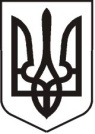 У К Р А Ї Н АЛ У Г А Н С Ь К А    О Б Л А С Т ЬП О П А С Н Я Н С Ь К А    М І С Ь К А    Р А Д АШ О С Т О Г О   С К Л И К А Н Н ЯРОЗПОРЯДЖЕННЯміського голови18_.06.2020                                               м. Попасна                                                  № 02/02-134                                 Про  проведення засідання виконавчогокомітету Попаснянської міськоїради 18 червня 2020 рокуНа підставі повістки про виклик до суду по справі № 42312727116к та участі міського голови в його засіданні, на підставі Регламенту виконавчого комітету Попаснянської міської ради, керуючись п.20 ч.4 ст.42, ст.ст. 52, 53 Закону України «Про місцеве самоврядування в Україні»:Доручити заступнику міського голови Табачинському М.М. провести засідання виконавчого комітету міської ради 18 червня 2020 року  о 10.00 годині.  Контроль за виконанням даного розпорядження залишаю за собою.             Міський голова                                                                                     Ю.І.ОнищенкоКулік 2 07 02                                                                                        